Регистр по гериатрииСправочная информация ЕЦПНижний Новгород 2023Форма "Регистр по гериатрии" предназначена для ведения регистра пациентов старше 60 лет, которые имеют диагноз "R54 Старость".Описание процессаОбщий порядок работы с регистром:врач-терапевт или врач-гериатр анкетирует пациента возраста 60 и более лет по шкале "Возраст не помеха";автоматически создается извещение по гериатрии для пациента с результатом анкеты "Возраст не помеха": "Хрупкий" или "Прехрупкий";осуществляется ведение регистра по гериатрии;врач-гериатр проводит комплексную гериатрическую оценку пациентов, включенных в регистр по гериатрии.Условия доступа к формеФорма доступна пользователям:АРМ врача поликлиники;АРМ специалиста Минздрава,при условии, что для учетной записи пользователя добавлена группа прав:"Регистр по гериатрии (полный доступ)" – для доступа ко всем записям регистра;"Регистр по гериатрии" – для доступа к записям пациентов, прикрепленных к МО пользователя;"Супер Администратор СВАН".Для пользователя АРМ специалиста Минздрава регистр доступен только для просмотра, если для учетной записи пользователя не добавлена ни одна из указанных групп прав.Интерфейс 2.0Для доступа к форме нажмите кнопку "Регистры по заболеваниям" на боковой панели главной формы АРМ, выберите пункт "Регистр по гериатрии".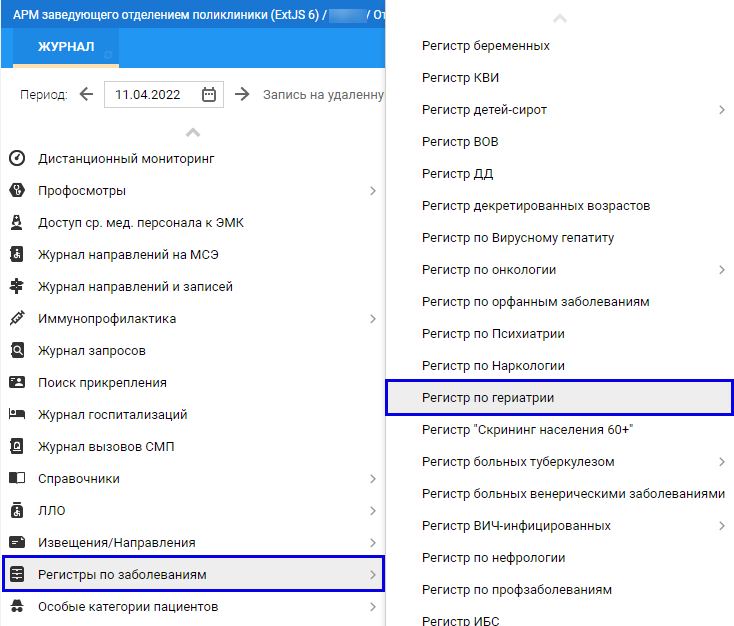 1 Выбор пункта Регистр по гериатрииИнтерфейс 1.0Для доступа к форме нажмите кнопку "Регистры" на боковой панели главной формы АРМ, выберите пункт "Регистр по гериатрии".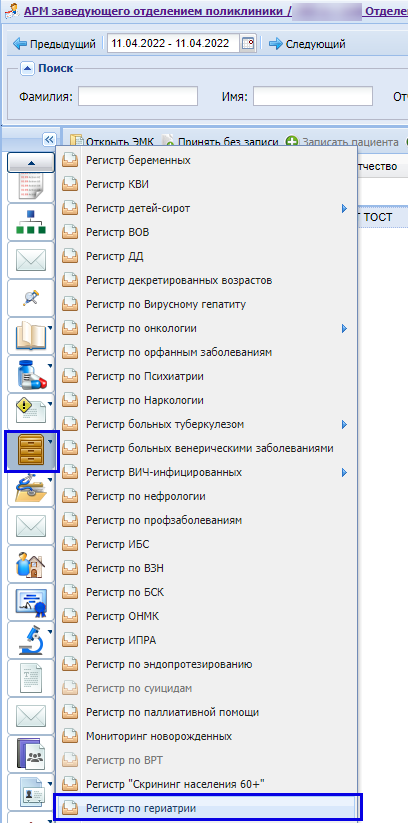 2 Выбор пункта Регистр по гериатрииОписание формыФорма включает в себя:панель фильтров;табличную часть – список пациентов;панель управления.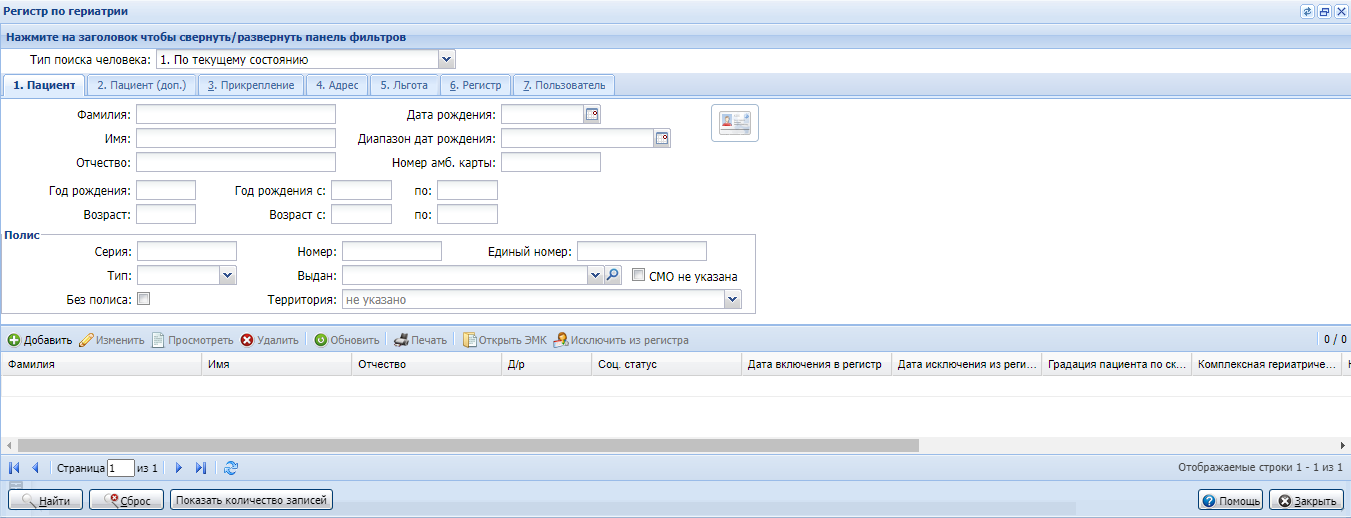 3 Регистр по гериатрииПанель фильтровПанель фильтров предназначена для поиска пациентов и содержит следующие вкладки:"Пациент";"Пациент (доп.)";"Прикрепление";"Адрес";"Льгота";"Регистр";"Пользователь".Для поиска пациента больных наркологическими заболеваниями:введите необходимое значение в поля фильтра на нужной вкладке;нажмите кнопку "Найти". В списке отобразятся пациенты, соответствующие заданному критерию.Вкладка "Регистр" содержит следующие поля:"Тип записи регистра" – значение выбирается из выпадающего списка: "Все", "Включенные в регистр", "Исключенные из регистра";"Дата включения в регистр" – поле выбора временного периода;"Дата исключения из регистра" – поле выбора временного периода;"Градация пациента по скринингу" – значение выбирается из перечня статусов по шкале "Возраст не помеха":"Все" – значение по умолчанию;"Хрупкие";"Прехрупкие";"Крепкие";"Старческая астения";"Заполнена Комплексная гериатрическая оценка (КГО)" – значение выбирается из выпадающего списка:"Все" – значение по умолчанию;"Да";"Нет";"Колясочник" – значение выбирается из выпадающего списка:"Все" – значение по умолчанию;"Да";"Нет";блок "Наличие основных синдромов" – значение в полях выбирается из выпадающего списка значений Да/Нет:"Падения";"Снижение веса";"Снижение функциональной активности";"Когнитивные нарушения";"Депрессия";"Недержание мочи";"Полипрагмазия".Список пациентовТабличная область содержит список пациентов, соответствующих условиям поиска, заданных на панели фильтров. Записи отображаются в обратном хронологическом порядке по дате включения в регистр, а в пределах одной даты – сначала отображаются пациенты, имеющие по результатам последней оценки по шкале "Возраст не помеха" статус "Хрупкие", затем – "Прехрупкие".Список пациентов содержит поля:"Фамилия";"Имя";"Отчество";"Дата рождения";"Соц. Статус";"Дата включения в Регистр";"Дата исключения из Регистра";"Градация пациента по скринингу";"Комплексная гериатрическая оценка (КГО)";"Колясочник";"Падения";"Снижение веса";"Снижение функциональной активности";"Когнитивные нарушения";"Депрессия";"Недержание мочи";"Полипрагмазия";"МО прикрепления".Панель управленияПанель управления содержит кнопки:"Добавить" – добавление пациента в регистр. При нажатии кнопки отобразится форма поиска человека. При добавлении пациента осуществляется проверка наличия у данного пациента открытой записи регистра по гериатрии;"Изменить" – при нажатии кнопки отобразится форма "Специфика" в режиме редактирования;"Просмотреть" – при нажатии кнопки отобразится форма "Специфика" в режиме просмотра;"Удалить" – удаление выбранной записи регистра. При нажатии кнопки отобразится запрос на подтверждение удаления записи регистра;"Обновить" – обновление области данных;"Печать":"Печать" – печать выбранной записи;"Печать текущей страницы" – печать текущей страницы;"Печать всего списка" – печать всех записей регистра;"Открыть ЭМК" – просмотр ЭМК пациента;"Исключить из регистра" – кнопка доступна пользователям, учетная запись которых включена в группу прав "Супер Администратор СВАН" и "Регистр по гериатрии (полный доступ)". При нажатии кнопки отобразится форма "Исключение записи из регистра".Анкета "Возраст не помеха"Анкета "Возраст не помеха" заполняется при включении пациента в регистр по гериатрии. Подробнее см. в справке "Регистр по гериатрии".Анкета доступна:Интерфейс 1.0на форме "Журнал анкетирования" АРМ врача поликлиники:главная форма рабочего места врача поликлиники – кнопка "Поликлиника" – пункт "Анкетирование" – пункт "Возраст не помеха";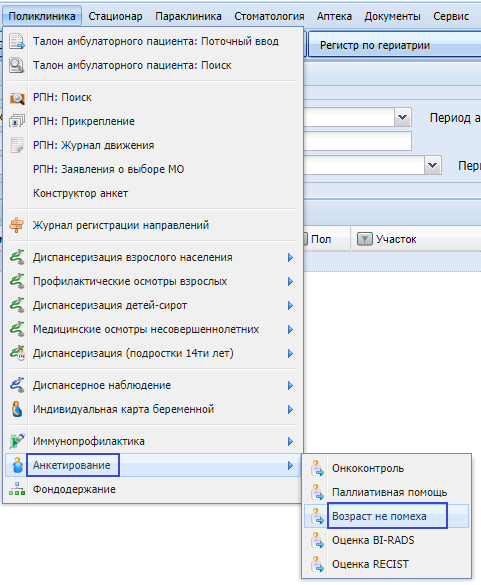 4 Доступ к журналу анкетирования из главной формы АРМ врача поликлиникинажмите кнопку "Добавить" на форме "Журнал анкетирования"; выберите пациента указав параметры поиска на форме "Человек: Поиск". Подробнее см. в справке "Журнал анкетирования";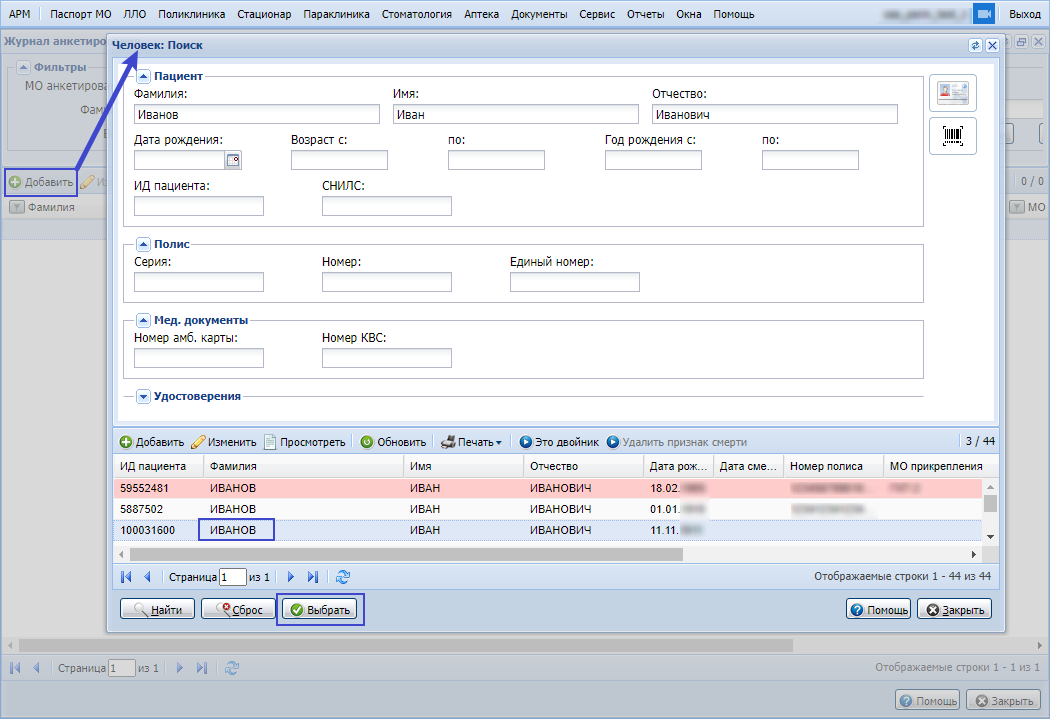 5 Выбор пациента для оформления анкетыв ЭМК пациента в разделе "Сигнальная информация", подразделе "Список опросов". Подробнее см. в справке "Сигнальная информация";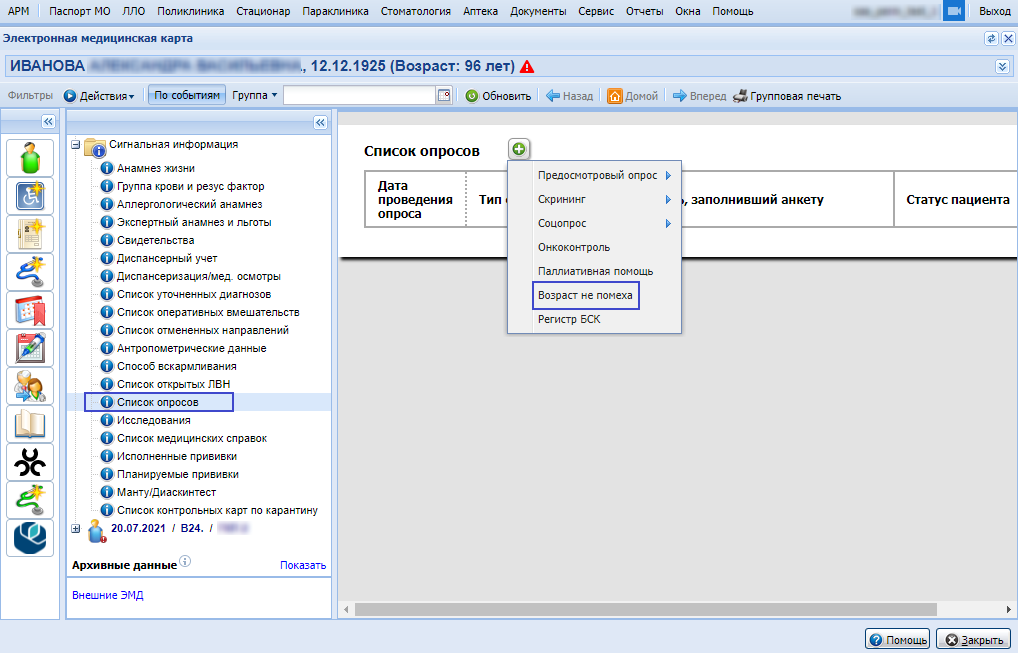 6 Доступ к анкете из сигнальной информации ЭМК пациентана форме "Запись регистра по гериатрии" (специфика по гериатрии):в журнале рабочего места врача поликлиники выберите пункт "Регистры", затем пункт "Регистр по гериатрии"; 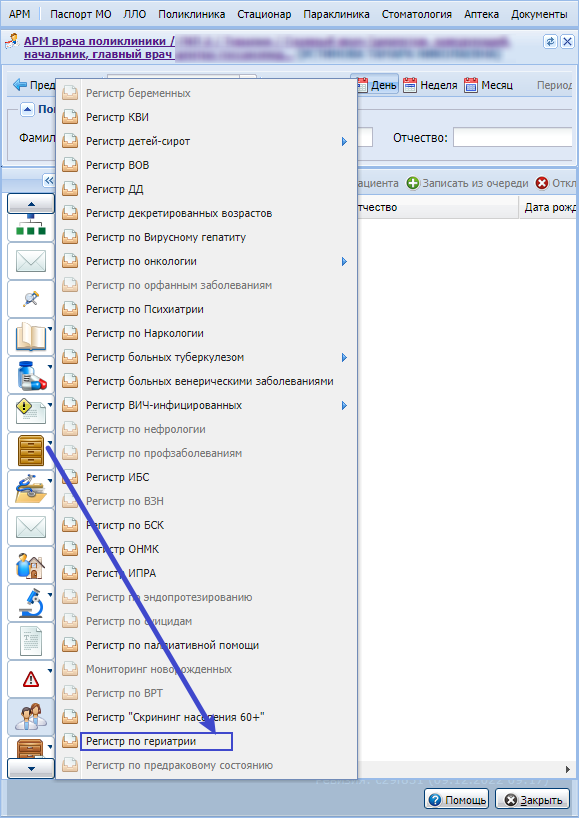 Интерфейс 2.0 в ЭМК пациента в разделе "Сигнальная информация", подразделе "Список опросов". Подробнее см. в справке "Сигнальная информация ЭМК 2.0";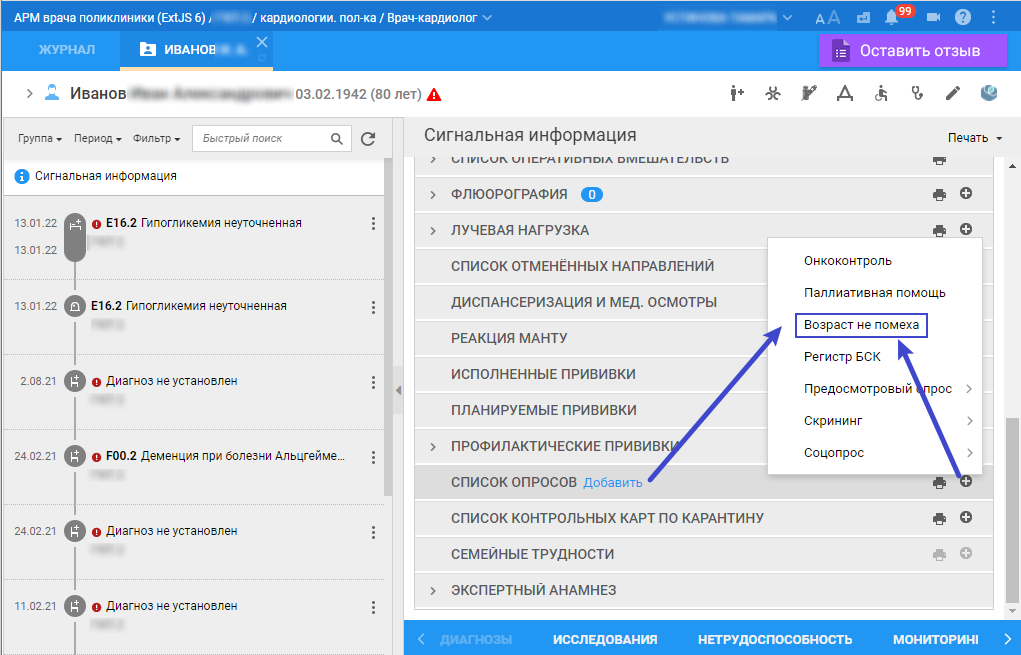 7 Доступ к анкете из сигнальной информации ЭМК пациентана форме "Запись регистра по гериатрии" (специфика по гериатрии):в журнале рабочего места врача поликлиники выберите пункт "Регистры по заболеваниям", затем пункт "Регистр по гериатрии"; 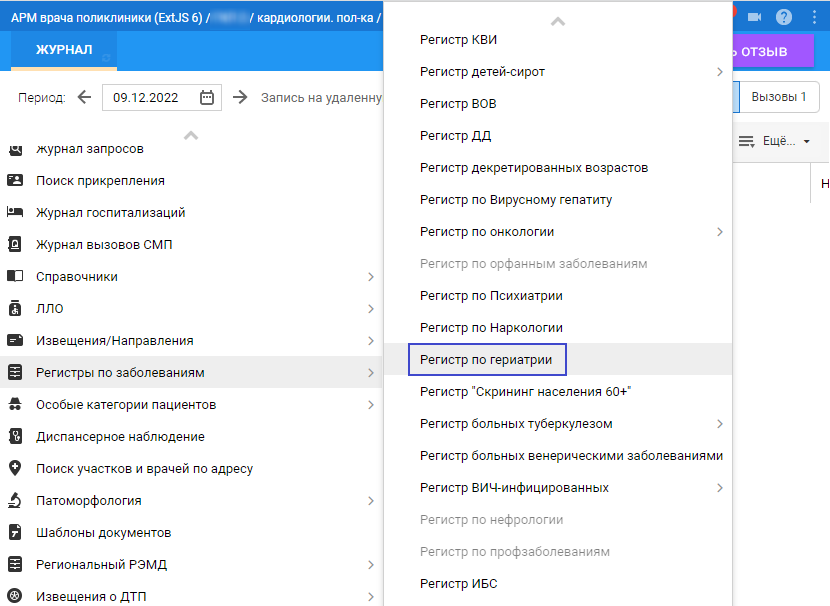 8 Доступ к анкете из регистра по гериатриивыберите пациента, указав параметры поиска на панели фильтров регистра;нажмите кнопку "Изменить" на панели управления списком записей регистра;нажмите кнопку "Заполнить анкету "Возраст не помеха". Подробнее см. в справке "Специфика (гериатрия)".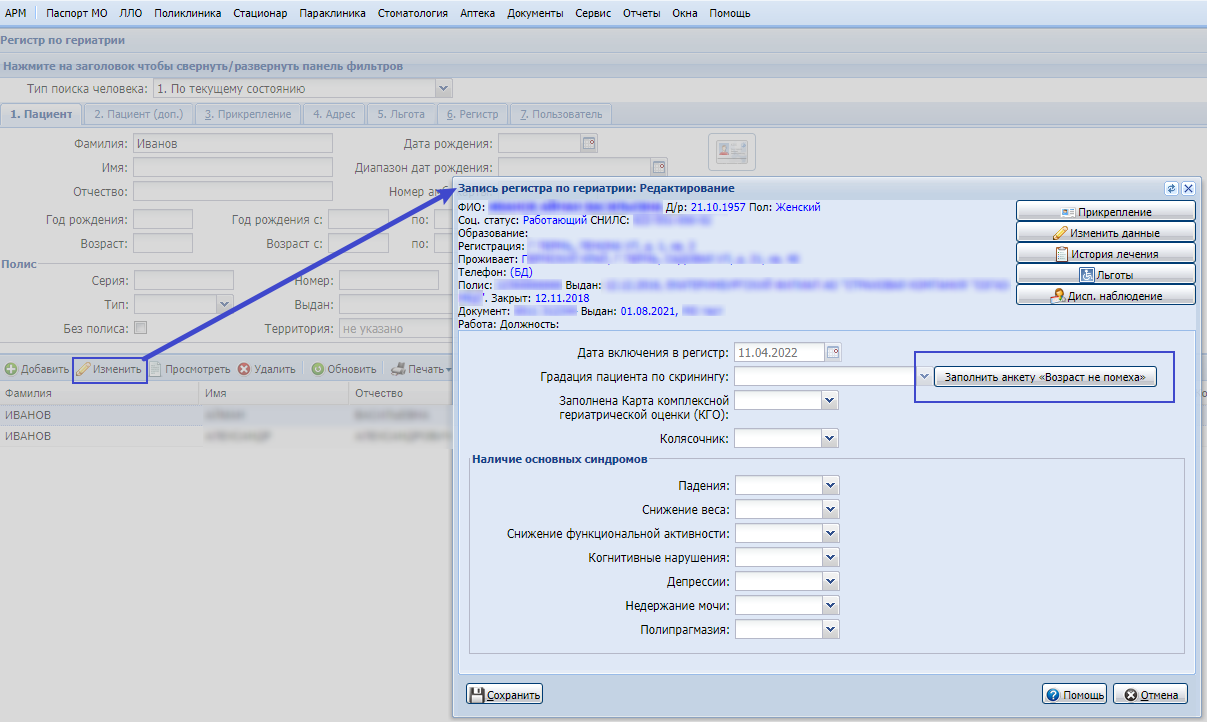 9 Доступ к анкете из регистра по гериатрииОтобразится форма "Анкетирование: Добавление";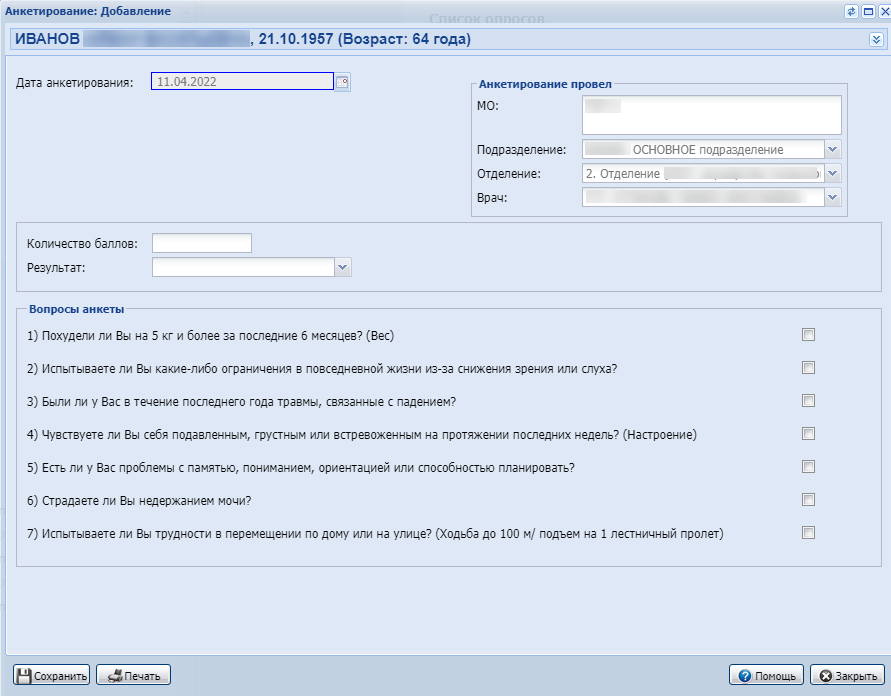 10 Форма Анкетирование: Добавлениеустановите флаги в полях с положительными ответами на вопросы в разделе "Вопросы анкеты", нажмите кнопку "Сохранить".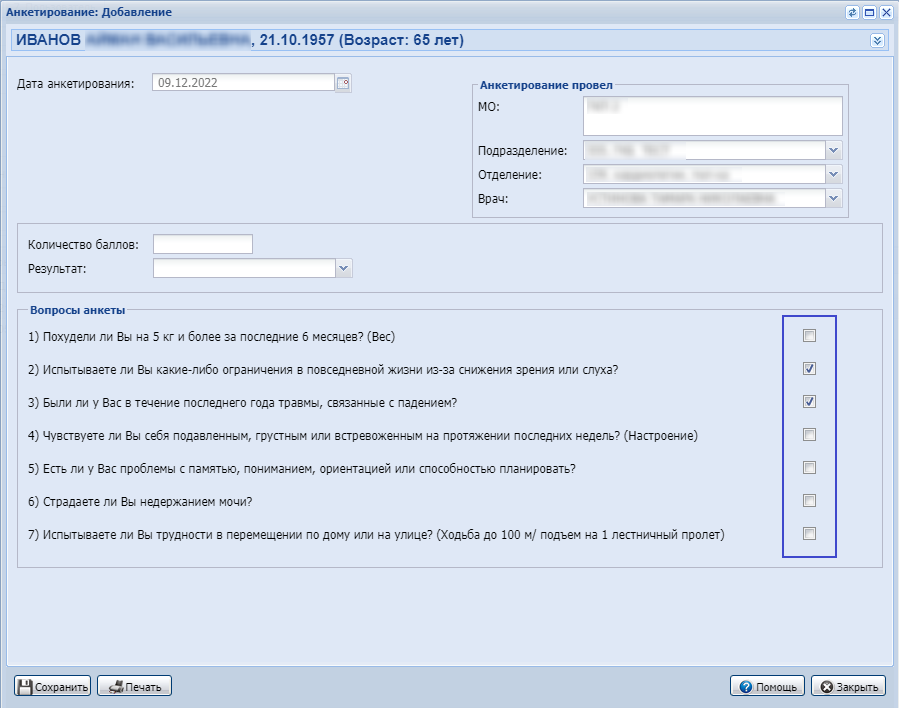 11 Заполнение анкетыДанные анкетирования будут сохранены. Будет рассчитано количество баллов и определен результат в следующих полях анкеты:"Количество баллов" – количество ответов "да";"Результат" – автоматический расчет статуса пациента на основе количества ответов "да".При сохранении анкеты:подсчитывается количество положительных ответов;автоматически заполняется поле "Результат" на основе количества полученных положительных ответов:0 положительных ответов – результат "Крепкий";1-2 положительных ответа – результат "Прехрупкий";3 и более положительных ответа – результат "Хрупкий";если количество положительных ответов три и более, то автоматически:устанавливается признак "данный пациент нуждается в долговременном уходе";отображается информационное сообщение о том, что пациент нуждается в долговременном уходе, необходимости отправки данных его анкеты в единую информационную систему долговременного ухода (далее – ЕИСДУ) и ссылка для оформления согласия пациента или его представителя на передачу данных о пациенте другим лицам.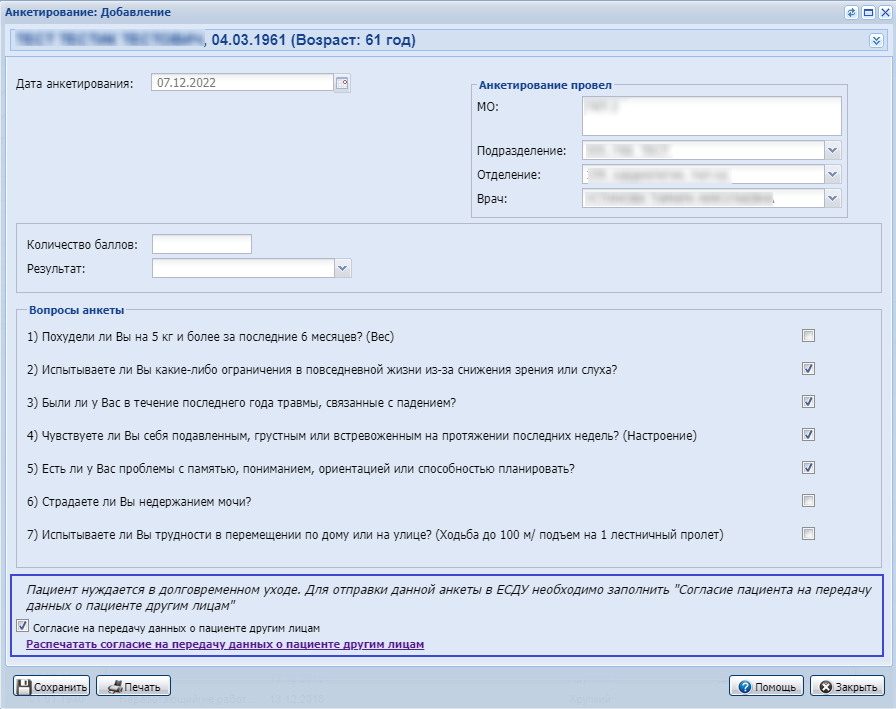 12 Отображение информационного сообщения в анкете лица, нуждающегося в долговременном уходеВ анкетах, успешно переданных в ЕИСДУ, отображается информационное сообщение об отправленных в ЕИСДУ данных.Данные анкет передаются в ЕИСДУ, если выполнены все условия:результат анкетирования: "Хрупкий" или "Прехрупкий";в случае лечения пациента указан основной диагноз "R54 Старость";пациент еще не включен в регистр по гериатрии, и ранее не было создано и обслужено извещение для включения в регистр.Подробнее о периодичности и объеме передачи данных в ЕИСДУ о лицах, нуждающихся в долговременном уходе см. в справке "Взаимодействие с ЕЦСП Министерства социального развития в части процессов системы долговременного ухода".Извещение для включения в регистр по гериатрииИзвещение для включения пациента в регистр по гериатрии создается автоматически при сохранении анкеты "Возраст не помеха", если:результат анкетирования: "Хрупкий" или "Прехрупкий";в случае лечения пациента указан основной диагноз "R54 Старость";пациент еще не включен в регистр по гериатрии, и ранее не было создано и обслужено извещение для включения в регистр.Действия с записями регистраДобавление записи регистраДля добавления записи регистра на пациента:нажмите кнопку "Добавить". Отобразится форма поиска пациента;выберите пациента, нажмите кнопку "Выбрать". Отобразится форма добавления записи регистра (см. рисунок ниже);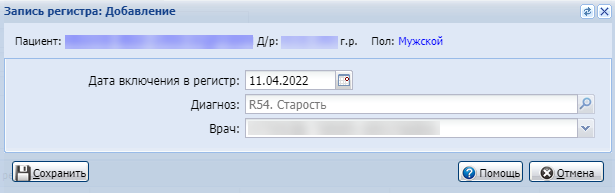 13 Добавление записи регистразаполните поля формы:"Дата включения в регистр" – поле ввода даты, обязательно для заполнения. Значение по умолчанию – текущая дата;"Диагноз" – недоступно для редактирования. Значение по умолчанию – "R54 Старость";"Врач" – врач, связанный с учетной записью пользователя;нажмите кнопку "Сохранить".Пациент будет включен в регистр по гериатрии.Исключение пациента из регистраДля исключения пациента из регистра:выберите пациента в списке регистра;нажмите кнопку "Исключить из регистра". Отобразится форма "Исключение записи из регистра" (см. рисунок);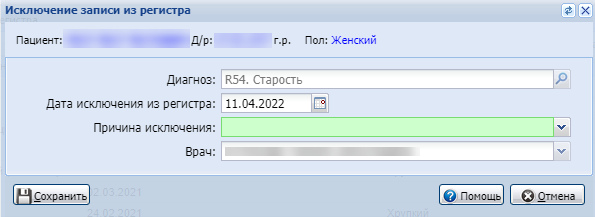 14 Исключение записи из регистразаполните поля формы:"Диагноз" – недоступно для редактирования. Значение по умолчанию – "R54 Старость";"Дата исключения из регистра" – поле ввода даты, обязательное для заполнения. Значение по умолчанию – текущая дата;"Причина исключения из регистра" – значение выбирается из выпадающего списка:"Смерть";"Переезд в субъект РФ";"Переезд за пределы РФ";"Переход в группу крепкие";"Врач" – врач, связанный с учетной записью пользователя";нажмите кнопку "Сохранить".Пациент будет исключен из регистра по гериатрии.При сохранении формы производится проверка даты исключения из регистра, которая должна быть позже даты включения в регистр.Специфика по гериатрииСпецифика по гериатрии содержит информацию о гериатрическом пациенте и доступна:в регистре по гериатрии при нажатии кнопки "Изменить";в разделе специфики по гериатрии в ЭМК пациента, если:пациент включен в регистр по гериатрии;в посещении или движении установлен диагноз"R54 Старость".Для открытия специфики из ЭМК нажмите ссылку "Специфика (гериатрия)".Интерфейс 2.0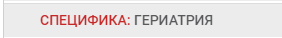 15 Специфика по заболеваниюИнтерфейс 1.0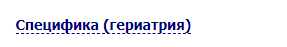 16 Специфика по заболеванию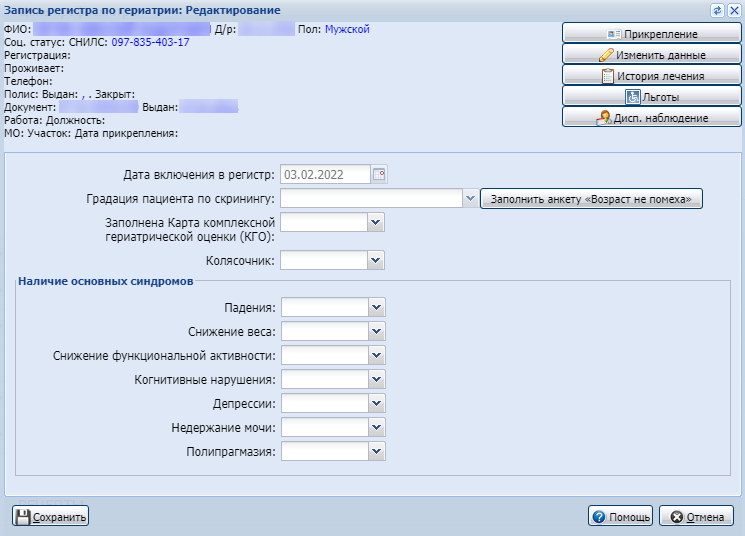 17 Запись регистра по гериатрииСпецифика содержит следующие поля:раздел с паспортными данными пациента;"Дата включения в регистр" – поле недоступно для редактирования;"Градация пациента по скринингу" – значение по умолчанию: значение поля "Результат" анкеты "Возраст не помеха". Поле недоступно для редактирования;кнопка "Заполнить анкету "Возраст не помеха" –  при нажатии кнопки отобразится анкета "Возраст не помеха" в режиме редактирования. При сохранении анкеты обновляется значение поля "Градация пациента по скринингу". Подробнее см. в справке "Анкета "Возраст не помеха";"Карта комплексной гериатрической оценки (КГО)" – значение выбирается из выпадающего списка значений Да/Нет;"Колясочник" – значение выбирается из выпадающего списка значений "Да/Нет";блок "Наличие основных симптомов" – значения полей выбираются из выпадающего списка значений "Да/Нет":"Падения";"Снижение веса";"Снижение функциональной активности";"Когнитивные нарушения";"Депрессии";"Недержание мочи";"Полипрагмазия".